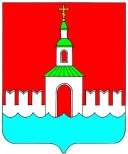 АДМИНИСТРАЦИЯ ЮРЬЕВЕЦКОГОМУНИЦИПАЛЬНОГО РАЙОНАИВАНОВСКОЙ ОБЛАСТИПОСТАНОВЛЕНИЕот  19.03.2015г  №  144                 г. ЮрьевецОб утверждении Плана первоочередных мероприятий по обеспечению устойчивого развития экономики и социальной стабильности Юрьевецкого муниципального района в 2015 году и на 2016-2017 годыВо исполнение распоряжения Губернатора Ивановской области от 13.02.2015 г.  № 28-р «Об утверждении плана первоочередных мероприятий по обеспечению устойчивого развития экономики и социальной стабильности в 2015 году и на 2016-2017 годы по Ивановской области» ПОСТАНОВЛЯЕТ:Утвердить План  первоочередных мероприятий по обеспечению устойчивого развития экономики и социальной стабильности Юрьевецкого муниципального  района в  2015 году и  на  2016 - 2017 годы (приложение № 1).Рекомендовать ответственным исполнителям обеспечить выполнение мероприятий Плана.3.  Контроль за исполнением постановления оставляю за собой. Исполняющий обязанностиглавы администрации Юрьевецкого муниципального района 			Д.А. Круглов 	Приложение № 1 к постановлению администрации Юрьевецкого муниципального района от 19.03.2015г №144ПЛАН первоочередных мероприятий по обеспечению устойчивого развития экономики и социальной стабильности Юрьевецкого муниципального района в 2015 году и на 2016-2017 годы.№п/пНаименованиеВид документа(проект)СрокОтветственные исполнителиИсточники и объем финансирования, млн. рублей (оценка)Ожидаемый результат11234567I. Активизация экономического ростаI. Активизация экономического ростаI. Активизация экономического ростаI. Активизация экономического ростаI. Активизация экономического ростаI. Активизация экономического ростаI. Активизация экономического ростаI. Активизация экономического ростаСтабилизационные меры Стабилизационные меры Стабилизационные меры Стабилизационные меры Стабилизационные меры Стабилизационные меры Стабилизационные меры Стабилизационные меры 1.1.Активное участие Юрьевецкого муниципального района в региональных программах Ивановской области с учетом возможности районного бюджета по обеспечению софинансирования. -В течение 2015 годаСтруктурные подразделения администрации района, органы местного самоуправления поселений.-Сохранение сбалансированности районного бюджета, исключение ситуации, когда в условиях недостаточности поступления доходов возрастает нагрузка на районный бюджет.2.2.Определение приоритетных направлений и мероприятий муниципальных программ Юрьевецкого муниципального района, в целях оптимизации и повышения эффективности бюджетных расходов -2015 годСтруктурные подразделения администрации района, органы местного самоуправления поселений.-Обеспечение сбалансированности и устойчивости бюджетной системы муниципального района для гарантированного исполнения принятых расходных обязательств.3.3.Разработка бюджетного прогноза Юрьевецкого муниципального района на долгосрочный период2 полугодие2015 годаФинансовый отдел администрации районаРасширение горизонта планирования показателей бюджета4.4.Внесение предложений об усилении системы внутреннего финансового контроля.-март-апрель 2015 годаГлавный специалист, контролер-ревизор администрации Юрьевецкого муниципального района-выявление и сокращение неэффективных затрат5.5.Внесение изменений в Стратегию социально-экономического развития Юрьевецкого муниципального района на период до 2020 года.Решение Совета Юрьевецкого муниципального района2015 годСтруктурные подразделения администрации района, органы местного самоуправления поселений.-Актуализация Стратегии социально-экономического развития Юрьевецкого  муниципального района  с учетом текущей ситуации и задач социально-экономического развития.6.6.Оптимизация расходов на содержание ОМСУ -2 квартал 2015 годаФинансовый отдел администрации района-Сокращение на 10% расходов районного бюджета7.7.Анализ и эффективное использование муниципального имущества, находящегося  в муниципальной казне и переданного в оперативное управление или в аренду-2015 годКУМИЗО администрации района-Оптимизация  бюджетных расходов и увеличение неналоговых поступлений в бюджет района. Проведение инвентаризации договоров аренды, претензионно-исковой работы8.8.Проведение мероприятий по мобилизации земельного налога и арендной платы за землю2015-2017 годыКУМИЗО администрации района-Обеспечение плановых поступлений в районный бюджет доходов от поступлений земельного налога и арендной платы, рост поступлений арендной платы за землю за счет сокращения задолженности по арендным платежам9.9.Мобилизация налоговых и неналоговых доходов в консолидированный бюджет-2015 годГлавные администраторы доходов бюджета,органы местного самоуправления поселений-Увеличение объема поступлений налоговых и неналоговых доходов в консолидированный бюджетПоддержка малого и среднего предпринимательстваПоддержка малого и среднего предпринимательстваПоддержка малого и среднего предпринимательстваПоддержка малого и среднего предпринимательстваПоддержка малого и среднего предпринимательстваПоддержка малого и среднего предпринимательстваПоддержка малого и среднего предпринимательстваПоддержка малого и среднего предпринимательства10.10.Оценка возможности принятия мер налогового стимулирования в отношении субъектов малого и среднего предпринимательстване ранее внесения соответствующих изменений в федеральное, региональное законодательство2015 годОрганы местного самоуправления района и поселений-высвобождение дополнительных оборотных средств у субъектов малого предпринимательства11.11.Активизация работы с субъектами малого и среднего предпринимательства по внедрению патентной системы налогообложения-2015 годОрганы местного самоуправления района и поселений--12.12.Подготовка информационной базы для субъектов малого и среднего предпринимательства на сайте администрации.-2015 годОтдел экономики и ЖКХ администрации района -Повышение открытости информации, необходимой для осуществления предпринимательской деятельности, реализации инвестиционных проектов13.13.Расширение мер поддержки субъектов малого и среднего предпринимательства за счет реализации муниципальной программы Юрьевецкого муниципального района « Развитие субъектов малого и среднего предпринимательства в Юрьевецком муниципальном районе Ивановской области»Постановление администрации района2015 годОтдел экономики и ЖКХ администрации района-Создание новых и поддержка существующих малых предприятий,14.14.Вовлечение молодежи в предпринимательскую деятельность-2015 годОГКУ «Юрьевецкий ЦЗН»-Популяризация предпринимательской деятельности среди молодежи15.15.Привлечение частных инвесторов к реализации наиболее социально значимых  проектов на территории Юрьевецкого муниципального районаСоглашения о МЧП2015-2017 годыСтруктурные подразделения администрации района, органы местного самоуправления поселений.-Увеличение инвестиций в основной капитал предприятий16.16.Проведение мероприятий по формированию благоприятного климата для развития МСП в части налогообложения единым налогов на вмененный доход для отдельных видов деятельности и налогом, взимаемым в связи с применением  патентной системы налогообложения Нормативные правовые акты-Координацион-ный совет по развитию малого и среднего предпринимательства при администрации Юрьевецкого муниципального района-Анализ деятельности в сфере малого предпринимательства в части налоговой нагрузки.II. Поддержка отраслей экономикиII. Поддержка отраслей экономикиII. Поддержка отраслей экономикиII. Поддержка отраслей экономикиII. Поддержка отраслей экономикиII. Поддержка отраслей экономикиII. Поддержка отраслей экономикиII. Поддержка отраслей экономикиСельское хозяйствоСельское хозяйствоСельское хозяйствоСельское хозяйствоСельское хозяйствоСельское хозяйствоСельское хозяйствоСельское хозяйство17.17.Содействие в обеспечении устойчивого развития сельских территорий Ивановской области2015 год- снижение напряженности на рынке труда;  - развитие малого бизнеса на селе и улучшение качества жизни в сельской местности18.18.Организация и проведение ярмарочных мероприятий. -Проведение сельскохозяйственных ярмарок «Осень», ярмарок выходного дня  с предоставлением торговых мест местным  сельхоз и товаропроизводителям.Постановление Администрации района2015 годаОрганы местного самоуправления района и поселений-Стимулирование продвижения продовольственных товаров местных товаропроизводителей19.19.Оказание поддержки (информационной, консультационной)  крестьянских (фермерских) хозяйств на получение государственной поддержки.-2015-2017 годыУправление сельского хозяйства и продовольствия администрации района-Поддержка крестьянских (фермерских) хозяйств20.20.Рассмотрение возможности приобретения сельскохозяйственной продукции местных сельхозпроизводителей, в том числе граждан (ЛПХ) для нужд муниципальных  учреждений социальной сферы-2015-2017 годыУправление сельского хозяйства и продовольствия, отдел образования администрации района.-Увеличение доли закупок у местных сельхозпроизводителей и ЛПХ граждан21.21.Анализ использования и выявление невостребованных земельных участков, вовлечение их в оборот-2015-2017 годыКУМИЗО, Управление сельского хозяйства и продовольствия администрации района.-Использование земель, увеличение доходной части бюджетаПоддержка отрасли жилищно-коммунального хозяйстваПоддержка отрасли жилищно-коммунального хозяйстваПоддержка отрасли жилищно-коммунального хозяйстваПоддержка отрасли жилищно-коммунального хозяйстваПоддержка отрасли жилищно-коммунального хозяйстваПоддержка отрасли жилищно-коммунального хозяйстваПоддержка отрасли жилищно-коммунального хозяйстваПоддержка отрасли жилищно-коммунального хозяйства22.22.Содействие в обеспечении участия в подпрограмме "Обеспечение жильем молодых семей" и "Государственная поддержка граждан в сфере ипотечного жилищного кредитования"-2015-2017 годыОтдел архитектуры, строительства, газификации и экологии-оказание государственной поддержки при приобретении жилья, в том числе с привлечением ипотечных кредитов23.23.Участие в реализации инвестиционных проектов газификации населенных пунктов Юрьевецкого муниципального района.2015-2017 годыОрганы местного самоуправления района и поселений-- привлечение инвестиций ОАО "Газпром" в строительство газопроводов на территории Юрьевецкого муниципального района;- повышение уровня газификации.24.24.Участие в реализации инвестиционных проектов по газификации жилых домов, проектная документация на которые разработана за счет средств граждан - членов кооперативов по газификации, за счет предоставления субсидий бюджетам муниципальных образований Ивановской области на эти цели-2015-2017 годыОрганы местного самоуправления района и поселений-улучшение качества жизни населения Юрьевецкого района Ивановской области 25.25.Совершенствование порядка осуществления капитальных вложений в строительство, реконструкцию, капитальный ремонт объектов социальной и инженерной инфраструктуры муниципальной собственностиАдминистрация Юрьевецкого муниципального районасокращение показателя "объем не завершенного в установленные сроки строительства" до нуляПромышленность и топливно-энергетический комплексПромышленность и топливно-энергетический комплексПромышленность и топливно-энергетический комплексПромышленность и топливно-энергетический комплексПромышленность и топливно-энергетический комплексПромышленность и топливно-энергетический комплексПромышленность и топливно-энергетический комплексПромышленность и топливно-энергетический комплекс27.27.Реализация мероприятий по сбережению энергетических ресурсов и сокращению неэффективных затрат организациями и учреждениями бюджетной сферы-2015-2017 годыГлавные распорядители средств бюджета Юрьевецкого муниципального района, органы местного самоуправления поселений Юрьевецкого муниципального района, РСО-повышение энергетической эффективности28.28.Обеспечение постоянного контроля за состоянием платежей за потребленные ТЭР-2015-2017 годыАдминистрация Юрьевецкого муниципального района-Сокращение кредиторской задолженности29.29.Реализация Региональной программы капитального ремонта общего имущества в многоквартирных домах, расположенных на территории Юрьевецкого муниципального  района Ивановской области2015-2017 годыФонд «Региональный оператор фонда капитального ремонта многоквартирных домов Ивановской области», органы местного самоуправления района и поселенийСредства Регионального оператора (средства взносов за капитальный ремонт)30.30.Обеспечение бесперебойного функционирования и модернизации объектов коммунальной инфраструктуры2015-2017 годыорганы местного самоуправления поселений Юрьевецкого муниципального района, РСО-Обеспечение населения качественными коммунальными услугами.ТранспортТранспортТранспортТранспортТранспортТранспортТранспортТранспорт31.31.Предоставление организациям, осуществляющим пассажирские перевозки по маршрутам регулярного сообщения между населенными пунктами поселений Юрьевецкого муниципального района субсидий на возмещение части затрат, связанных с организацией перевозок.2015-2017 годыОтдел экономики и ЖКХ администрации Юрьевецкого муниципального районаповышение доступности и качества транспортных услуг для населения32.32.Взаимодействие с областными органами исполнительной власти по вопросу софинансирования из областного бюджета строительства и реконструкции автомобильных дорог общего пользования2015-2017 годыОрганы местного самоуправления района и поселений.Развитие дорожной сети Юрьевецкого муниципального района Ивановской областиIII. Обеспечение социальной стабильностиIII. Обеспечение социальной стабильностиIII. Обеспечение социальной стабильностиIII. Обеспечение социальной стабильностиIII. Обеспечение социальной стабильностиIII. Обеспечение социальной стабильностиIII. Обеспечение социальной стабильностиIII. Обеспечение социальной стабильностиСодействие изменению структуры занятостиСодействие изменению структуры занятостиСодействие изменению структуры занятостиСодействие изменению структуры занятостиСодействие изменению структуры занятостиСодействие изменению структуры занятостиСодействие изменению структуры занятостиСодействие изменению структуры занятости33.33.Содействие в реализации государственной программы Ивановской области "Содействие занятости населения Ивановской области", в том числе : мероприятия активных форм занятости:в течение годаОГКУ «Юрьевецкий ЦЗН»33.33.- общественные работы для безработных и ищущих работу граждан;в течение годаОГКУ «Юрьевецкий ЦЗН»планируется трудоустроить  131   чел.33.33.- временное трудоустройство несовершеннолетних граждан в возрасте от 14 до 18 лет в свободное от учебы время;в течение годаОГКУ «Юрьевецкий ЦЗН»планируется трудоустроить 59    чел.33.33.-временное трудоустройство безработных  граждан в возрасте 18-20 лет из числа выпускников образовательных учреждений среднего профессионального образования ищущих работу впервыев течение годаОГКУ «Юрьевецкий ЦЗН»Планируется трудоустроить 1 чел.33.33.- профобучение и дополнительное профобразование безработных граждан;в течение годаОГКУ «Юрьевецкий ЦЗН»планируется направить на обучение 60      человек33.33.- стажировка и временное трудоустройство выпускников организаций среднего профобразования;в течение годаОГКУ «Юрьевецкий ЦЗН»планируется трудоустроить 3  чел.33.33.- финансовая поддержка безработных граждан при открытии собственного дела;в течение годаОГКУ «Юрьевецкий ЦЗН»планируется оказать финансовую поддержку   2  чел.33.33.- содействие в трудоустройстве слабозащищенным категориям граждан;в течение годаОГКУ «Юрьевецкий ЦЗН»планируется трудоустроить 14    чел.34.34.Содействие в реализации мероприятий во исполнении указов Президента Российской Федерации от 07.05.2012 №597, 606:в течение годаОГКУ «Юрьевецкий ЦЗН»34.34.-содействие трудоустройству незанятых инвалидов на оборудованные (оснащенные) для них рабочие местав течение годаОГКУ «Юрьевецкий ЦЗН»планируется трудоустроить   3  чел.34.34.- организация профессионального обучения и дополнительного профессионального образования женщин в период отпуска по уходу за ребенком до достижения им возраста трех летв течение годаОГКУ «Юрьевецкий ЦЗН»планируется направить на обучение 2 чел.34.34.- осуществление социальных гарантий в виде выплаты пособий по безработице, стипендий, досрочной пенсиив течение годаОГКУ «Юрьевецкий ЦЗН»35.Содействие в реализации дополнительных мероприятий по снижению напряженности на рынке труда в соответствии с постановлением Правительства РФ от 22.01.2015 N 35 "О предоставлении и распределении в 2015 году субсидий из федерального бюджета бюджетам субъектов Российской Федерации на реализацию дополнительных мероприятий в сфере занятости населения, направленных на снижение напряженности на рынке труда субъектов Российской Федерации":в течение годаОГКУ «Юрьевецкий ЦЗН»сохранение стабильной ситуации на рынке труда Юрьевецкого муниципального района Ивановской области1)- временная занятость работников организаций, находящихся под риском увольнения, и граждан, ищущих работу;2)- опережающие профессиональное обучение и стажировка работников организаций, находящихся под риском увольнения, и граждан, ищущих работу;- социальная занятость инвалидов36.Реализация на базе областных государственных профессиональных образовательных организаций краткосрочных программ профессиональной подготовки, профессиональной переподготовки и повышения квалификации граждан, нуждающихся в трудоустройстве в течение годаОГКУ «Юрьевецкий ЦЗН»прохождение профессиональной подготовки, профессиональной переподготовки и повышения квалификации   человекСоциальная поддержка гражданСоциальная поддержка гражданСоциальная поддержка гражданСоциальная поддержка гражданСоциальная поддержка гражданСоциальная поддержка гражданСоциальная поддержка граждан37.Содействие в обеспечении достижения целевых показателей региональных "дорожных карт" в части повышения уровня средней заработной платы работников учреждений социальной сферы в рамках реализации указов Президента Российской Федерациив течение годаОтдел образования, администрации Юрьевецкого муниципального районаповышение эффективности работы государственных учреждений социальной сферы38.Содействие в обеспечении социальными услугами граждан, признанных нуждающимися в социальном обслуживании в стационарных учреждениях, на домув течение годаОБУСО  «Юрьевецкий КЦСОН»обеспечение обратившихся граждан социальными услугами в учреждениях социального обслуживания населения49.Содействие в предоставлении гражданам (семьям) с низкими доходами мер социальной поддержки в виде субсидии на оплату жилого помещения и коммунальных услугв течение годаТерриториальное управление социальной защиты населения по Юрьевецкому муниципальному районурост доли семей, получающих субсидии на оплату жилого помещения и коммунальных услуг40.Обеспечение бесплатными земельными участками граждан, имеющих трех и более детей в возрасте до 18 лет, в том числе усыновленных (удочеренных), на дату подачи заявления о бесплатном предоставлении в собственность земельного участка, для индивидуального жилищного строительства и ведения личного подсобного хозяйствав течение годаОрганы местного самоуправления поселений Юрьевецкого муниципального  районавозможность улучшения жилищных условий и улучшения материального положения за счет ведения личного подсобного хозяйства41.Обеспечение земельными участками граждан, желающих участвовать в производстве сельскохозяйственной продукции для собственных нужд, садоводства, огородничества, ведения личного подсобного хозяйствав течение годаОрганы местного самоуправления поселений Юрьевецкого муниципального районавозможность улучшения материального положения за счет ведения личного подсобного хозяйстваIV. Мониторинг и контроль ситуации в экономике и социальной сфереIV. Мониторинг и контроль ситуации в экономике и социальной сфереIV. Мониторинг и контроль ситуации в экономике и социальной сфереIV. Мониторинг и контроль ситуации в экономике и социальной сфереIV. Мониторинг и контроль ситуации в экономике и социальной сфереIV. Мониторинг и контроль ситуации в экономике и социальной сфереIV. Мониторинг и контроль ситуации в экономике и социальной сфере42.Организация и проведение мониторинга:Отдел экономики и ЖКХ администрации Юрьевецкого муниципального района1)2)уровня розничных цен на фиксированный набор товаров.еженедельноОтдел экономики и ЖКХ администрации Юрьевецкого муниципального районас целью контроля изменения конъюнктуры продовольственного рынка для формирования предложений по сдерживанию спекулятивного роста цен на продовольственные товары1)2) задолженности промышленных предприятий по заработной плате.еженедельноОтдел экономики и ЖКХ администрации Юрьевецкого муниципального района43. текущего финансового состояния бюджета Юрьевецкого муниципального района, включая сбалансированность бюджета и уровень долговой нагрузкиежемесячноФинансовый отдел администрации Юрьевецкого  муниципального района1)социально-экономического развития и занятости населения Юрьевецкого муниципального района, в том числе ситуации на рынке труда, высвобождения работников организаций, выплаты заработной платыОГКУ «Юрьевецкий  ЦЗН», отдел экономики и ЖКХ администрации Юрьевецкого муниципального районасохранение стабильной ситуации на рынке труда Юрьевецкого муниципального района2)средних закупочных цен на сельскохозяйственную продукцию, сырье и продовольствие на территории Юрьевецкого муниципального районаУправление  сельского хозяйства и продовольствия администрации Юрьевецкого муниципального районаобеспечение социальной стабильности в Юрьевецкого муниципальном районе44.Реализация мер по снижению недоимки в консолидированный бюджет районав течение годаОтдел экономики и ЖКХ администрации Юрьевецкого муниципального районаОбеспечение дополнительных поступлений в бюджет1) работа комиссии по обеспечению своевременности и полноты поступлений обязательных платежей в бюджеты всех уровней Юрьевецкого муниципального районаежеквартальноОтдел экономики и ЖКХ администрации Юрьевецкого муниципального района2)работа рабочей группы по снижению неформальной занятости, легализации трудовых отношений и повышения собираемости страховых взносов во внебюджетные фондыежедекадноОтдел экономики и ЖКХ администрации Юрьевецкого муниципального района45. Организация работы «горячей линии» по фактам неформальной занятостиежедневноАдминистрация Юрьевецкого  муниципального района46.Подготовка и рассмотрение отчета о ходе реализации настоящего ПланаОтчетные документыЕжеквартальноЗам.главы администрации района-Контроль и анализ выполнения мероприятий Плана 